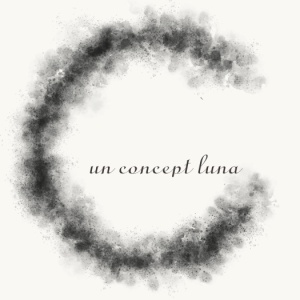 ASOCIAŢIA „UN CONCEPT LUNA”Date contact:					Tel. 0722.605.260   unconceptluna@gmail.comOrganizaţional 20213-17 Martie – „Mă gândesc la ea”/Thinking of her”; organizarea expoziției virtuale de fotografie „Mă gândesc la ea/Thinking of her” (fotografii realizate de Luana Popa și Dumitru Dinel Teodorescu).11-13 Februarie – „Photographer of the Year”; promovarea participării unui artist sucevean la Prezentarea digitală a Expoziției la Agora Gallery, din New York City.25 Ianuarie – „Winter tale”; organizarea expoziției virtuale de fotografie „Povești de iarnă/Winter tale” (fotografii realizate de Luana Popa și Dumitru Dinel Teodorescu).15-17 Ianuarie – „Winter Edition!”; promovarea participării unui artist sucevean la Prezentarea digitală a Expoziției „Winter Edition!” (triple exhibition: Art of Photography, Our Amazing Planet, Minimalism) la Galeria Valid Foto BCN, din Barcelona, Spania.CV Organizaţional 202020 Noiembrie – „Ordinul Solomonarilor”; organizarea expoziției virtuale de fotografie dedicată Ordinului Solomonarilor (fotografii realizate de Luana Popa și Dumitru Dinel Teodorescu).1-10 Octombrie – „Storytelling”; promovarea participării unui artist sucevean la Prezentarea digitală a Expoziției la The international festival of photography in Bucharest, din București, România.25 Septembrie – Organizarea spectacolului „Cum am mâncat un câine”, susținut de Mîndru Cătălin-Ștefan, în Suceava, Județ Suceava, în cadrul modulului Teatru la living.16 Septembrie – Organizarea spectacolului „Cyrano de Bergerac, poate…”, susținut de Mîndru Cătălin-Ștefan, în Suceava, Județ Suceava, în cadrul modului Teatru la curte.03 Septembrie – Organizarea spectacolului „Cum am mâncat un câine”, susținut de Mîndru Cătălin-Ștefan, în Suceava, Județ Suceava, în cadrul modulului Teatru la curte.20 August – Organizarea spectacolului „Cum am mâncat un câine”, susținut de Mîndru Cătălin-Ștefan, la Lacul cu nuferi de la Ipotești, Ipotești, Județ Botoșani.15 August – „Reflections”/„Pe sticlă”; organizarea expoziției virtuale de fotografie „Reflections/Pe sticlă” (fotografii realizate de Luana Popa și Dumitru Dinel Teodorescu).13-15 August – „People & Places”; promovarea participării unui artist sucevean la Prezentarea digitală a Expoziției la Galeria Valid World Hall, din Barcelona, Spania.09 August – Organizarea spectacolului „Cyrano de Bergerac, poate…”, susținut de Mîndru Cătălin-Ștefan, la Memorialul Ipotești – Centrul Național de Studii Mihai Eminescu, Sat Ipotești, com. Mihai Eminescu, Județ Botoșani.02 August – Organizarea spectacolului „Cyrano de Bergerac, poate…”, susținut de Mîndru Cătălin-Ștefan, în Suceava, Județ Suceava, în cadrul modului Teatru la curte.21 Iulie – „Zoom in. Dor de teatru la Suceava”; organizarea expoziției virtuale de fotografie „Zoom in. Dor de teatru la Suceava” (selecție de fotografii din spectacolele Teatrului Municipal Matei Vișniec Suceava, realizate de Luana Popa și Dumitru Dinel Teodorescu).14 Iulie – Organizarea spectacolului „Cyrano de Bergerac, poate…”, susținut de Mîndru Cătălin-Ștefan, în Rădăuți, Județ Suceava, în cadrul modului Teatru la curte.12 Iulie – Organizarea spectacolului „Cyrano de Bergerac, poate…”, susținut de Mîndru Cătălin-Ștefan, în Suceava, Județ Suceava, în cadrul modului Teatru la curte.09 Iulie – Organizarea spectacolului „Cyrano de Bergerac, poate…”, susținut de Mîndru Cătălin-Ștefan, în Suceava, Județ Suceava, în cadrul modului Teatru la curte.04 Iulie – Organizarea spectacolului „Cyrano de Bergerac, poate…”, susținut de Mîndru Cătălin-Ștefan, la Sucevița, Județ Suceava, în cadrul modului Teatru la curte.26-28 Iunie – „Minimalism”; promovarea participării unui artist sucevean la Prezentarea digitală a Expoziției „Minimalism” la The LACP, în Los Angeles.26-28 Iunie – „Our Amazing Planet”; promovarea participării unui artist sucevean la Prezentarea digitală a Expoziției „Our Amazing Planet” la The LACP, în Los Angeles.16 Iunie – „Zoom in. For love of fits”; organizarea expoziției virtuale de fotografie „Zoom in. For love of fits” (fotografii realizate de Luana Popa și Dumitru Dinel Teodorescu la Festivalul Internațional de Teatru de la Sibiu).15-17 Mai – „Your Favorite Shot”; promovarea participării unui artist sucevean la Prezentarea digitală a Expoziției la Blank Wall Gallery, în Atena, Grecia.8-10 Mai – „People and Places”; promovarea participării unui artist sucevean la Prezentarea digitală a Expoziției „ People and Places”, la Studio Galerie B&B, Paris.8 Mai – „Zoom in. Festivalul de teatru de la Suceava”; organizarea expoziției virtuale de fotografie „Zoom in. Festivalul de teatru de la Suceava” (fotografii privind evoluția acestui festivat de la prima ediție, realizate de Luana Popa și Dumitru Dinel Teodorescu).1-3 Mai – „Art of Photography”; promovarea participării unui artist sucevean la Prezentarea digitală a Expoziției „Art of Photography”, la Photography Gallery, Budapest, Hungary.17-19 Aprilie – „Powerful Lighting”; promovarea participării unui artist sucevean la Prezentarea digitală a Expoziției „Powerful Lighting”, la BBA Gallery, Berlin, Germania.02 Martie – Organizare prezentare arme la Școala Gimnazială Dănila, sat Dănila, Comuna Dărmănești, județ Suceava, susținută de Ordinul Solomonarilor.29 Februarie – Organizarea spectacolului „CT PROJECT – SCULPTING SOUNDS”, susținut de Cari-Baczo Tibor Întreprindere Individuală, la Auditorium Joseph Schmidt, Suceava, Județ Suceava.22 Februarie – Organizarea spectacolului „S-a întâmplat într-o joi”, susținut de Mîndru Cătălin-Ștefan, la Centrul Rezidențial pentru persoane vârstnice, Sucevița, Județ Suceava.13 Februarie – Organizarea spectacolului „Cum am mâncat un câine”, susținut de Mîndru Cătălin-Ștefan, la Art Rock Cafe, Suceava, Județ Suceava.CV Organizaţional 201905 Decembrie – Organizarea spectacolului „Cum am mâncat un câine”, susținut de Mîndru Cătălin-Ștefan, la Căminul pentru persoane vârstnice Solca, Suceava, Județ Suceava.22 Noiembrie – Organizarea spectacolului „În umbra marelui plan”, de Catinca Drăgănescu, la Auditorium Joseph Schmidt, Suceava, Județ Suceava.7 Noiembrie – Organizarea spectacolului „Cyrano de Bergerac, poate…”, susținut de Mîndru Cătălin-Ștefan, la Fierărie, Suceava, Județ Suceava.1-3 Noiembrie – „Dramatic Lighting”; promovarea participării a doi artiști suceveni la Prezentarea digitală a Expoziției „Dramatic Lighting”, din Valid World Hall, Barcelona, Spania.27-29 Septembrie – „Solo - Single Subject”; promovarea participării a doi artiști suceveni la Prezentarea digitală a Expoziției „Solo”, din Ravnikar Gallery, Ljubljana, Slovenia.20-22 Septembrie – „Less is More”; promovarea participării a doi artiști suceveni la Prezentarea digitală a Expoziției „Less in More”, în Laurent Gallery, Melbourne, Australia.23-25 August – Participarea în cadrul Festivalului Medieval „Cetăţi Transilvane” Sibiu 2019 cu spectacolul cu foc „Balada Zmeului” produs cu Ordinul Solomonarilor şi participarea cu cort medieval cu Straja Cetăţii Sucevii, la Sibiu, Județ Sibiu.15-18 August – Participarea în cadrul Festivalului de Artă Medievală Ştefan cel Mare 2019, ediţia a 13a, cu spectacolele cu foc „Facerea”, „Balada Zmeului” şi „Mezzaluna” produse împreună cu Ordinul Solomonarilor şi participarea cu cort medieval cu Straja Cetăţii Sucevii, la Suceava, Județ Suceava.19-21 Iulie – Participarea în cadrul MedievArtFestArdud 2019 cu spectacolul cu foc „Facerea” produs împreună cu Ordinul Solomonarilor şi participarea cu cort medieval cu Straja Cetăţii Sucevii, la Ardud, Județ Satu Mare.19 Iulie – „Powerful Compositions”; promovarea participării a doi artiști suceveni la Prezentarea digitală a Expoziției „Powerful Compositions” a galeriei BBA, din Berlin, Germania.Iulie – Producerea unui spectacol cu foc cu denumirea „Mezzaluna”.Iulie – Producerea unui spectacol cu foc cu denumirea „Balada Zmeului”.Iulie – Producerea unui spectacol cu foc cu denumirea „Facerea”.15-23 Iunie – „Cuvinte întrupate. Imagine şi formă în universul teatral al lui Matei Vişniec”; sprijinirea participării pentru prima dată a doi artiști suceveni la Festivalul Internaţional de Teatru de la Sibiu (FITS) în urma selecţiei proiectului acestora în programul oficial al FITS2019, la Teatrul Gong Sibiu.14-16 Iunie – „Your Favorite Shot!”; promovarea participării a doi artiști suceveni la Prezentarea digitală a Expoziției „Your Favorite Shot!” de la Piazza Ca’ Zanardi (Itsliquid), din Cannaregio 4132 - 30121, Veneția, Italia.14-16 Iunie – „Memorable Portraits”; promovarea participării a doi artiști suceveni la Prezentarea digitală a Expoziției „Memorable Portraits” de la Piazza Ca’ Zanardi (Itsliquid), din Cannaregio 4132 - 30121, Veneția, Italia.Iunie – „Your Exhibition Shot”; promovarea participării a doi artiști suceveni la Prezentarea digitală a Expoziției „Your Exhibition Shot”, în Valid World Hall Gallery, Barcelona, Spania.ViziuneNe dorim o lume în care educaţia, cultura, arta să devină priorităţi şi să fie accesibile pentru toată lumea. Ne dorim o lume în care artiştii, creatorii să fie valorizaţi şi recunoscuţi pentru contribuţia adusă umanităţii şi să devină modele. Ne dorim ca educaţia, cultura, arta să fie bazele dezvoltării societăţii.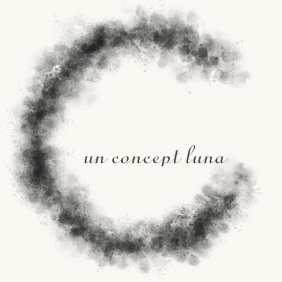 Misiune Să aducem artiştii în mijlocul comunităţii, să ofere perspective noi, să deschidă dialogul.Să sprijinim artiştii, să-i promovăm şi să le oferim un loc unde să se exprime, să se dezvolte, să cerceteze, să contribuie la dezvoltarea comunităţii.Să creăm oportunităţi, instrumente pentru ca artiştii să se întâlnească cu publicul şi să se descopere reciproc.Să oferim categoriilor defavorizate cultural (şi nu numai) şansa să descopere importanţa şi bucuria artelor prin activităţi specifice (spectacole lectură, spectacole de teatru, concerte, ateliere, conferinţe, dezbateri etc).Să facilităm accesul la educaţie, cultură, artă.Să încurajăm şi să promovăm descoperirea tinerelor talente.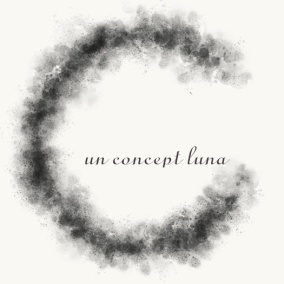 ValoriCredem în puterea exemplului, în puterea lui „Împreună”.Credem în implicare, în puterea fiecărui individ de a contribui la crearea lumii pe care ne-o dorim.Credem în egalitatea de şanse şi libertatea de exprimare. Credem că prin actul artistic se pot pune întrebări şi găsi răspunsuri.Codul fiscal. Impozitul pe profit.ART. 25 Cheltuielii) cheltuielile de sponsorizare și/sau mecenat și cheltuielile privind bursele private, acordate potrivit legii; contribuabilii care efectuează sponsorizări și/sau acte de mecenat, potrivit prevederilor Legii nr. 32/1994 privind sponsorizarea, cu modificările și completările ulterioare, și ale Legii bibliotecilor nr. 334/2002, republicată, cu modificările și completările ulterioare, precum și cei care acordă burse private, potrivit legii, scad sumele aferente din impozitul pe profit datorat la nivelul valorii minime dintre următoarele:1. valoarea calculată prin aplicarea a 0,75% la cifra de afaceri; pentru situațiile în care reglementările contabile aplicabile nu definesc indicatorul cifra de afaceri, această limită se determină potrivit normelor;2. valoarea reprezentând 20% din impozitul pe profit datorat.Sumele care nu sunt scăzute din impozitul pe profit, potrivit prevederilor prezentei litere, se reportează în următorii 7 ani consecutivi. Recuperarea acestor sume se va efectua în ordinea înregistrării acestora, în aceleași condiții, la fiecare termen de plată a impozitului pe profit.ART. 56 Impozitul pe venit(1) Microîntreprinderile care efectuează sponsorizări, potrivit prevederilor Legii nr. 32/1994, cu modificările și completările ulterioare, pentru susținerea entităților nonprofit și a unităților de cult, care sunt furnizori de servicii sociale acreditați cu cel puțin un serviciu social licențiat, potrivit legii, scad sumele aferente din impozitul pe veniturile microîntreprinderilor până la nivelul valorii reprezentând 20% din impozitul pe veniturile microîntreprinderilor datorat pentru trimestrul în care au înregistrat cheltuielile respective.(12) Sumele care nu sunt scăzute potrivit prevederilor alin. (11) din impozitul pe veniturile microîntreprinderilor datorat se reportează în trimestrele următoare, pe o perioadă de 28 de trimestre consecutive. Scăderea acestor sume din impozitul pe veniturile microîntreprinderilor datorat, în următoarele 28 de trimestre consecutive, se efectuează în ordinea înregistrării acestora, în aceleași condiții, la fiecare termen de plată a impozitului pe veniturile microîntreprinderilor.(13) Microîntreprinderile care efectuează sponsorizări au obligația de a depune declarația informativă privind beneficiarii sponsorizărilor, aferentă anului în care au înregistrat cheltuielile respective, potrivit alin. (11), precum și, după caz, aferentă anului în care se aplică prevederile alin. (12). Modelul și conținutul declarației informative se aprobă prin ordin al președintelui A.N.A.F.